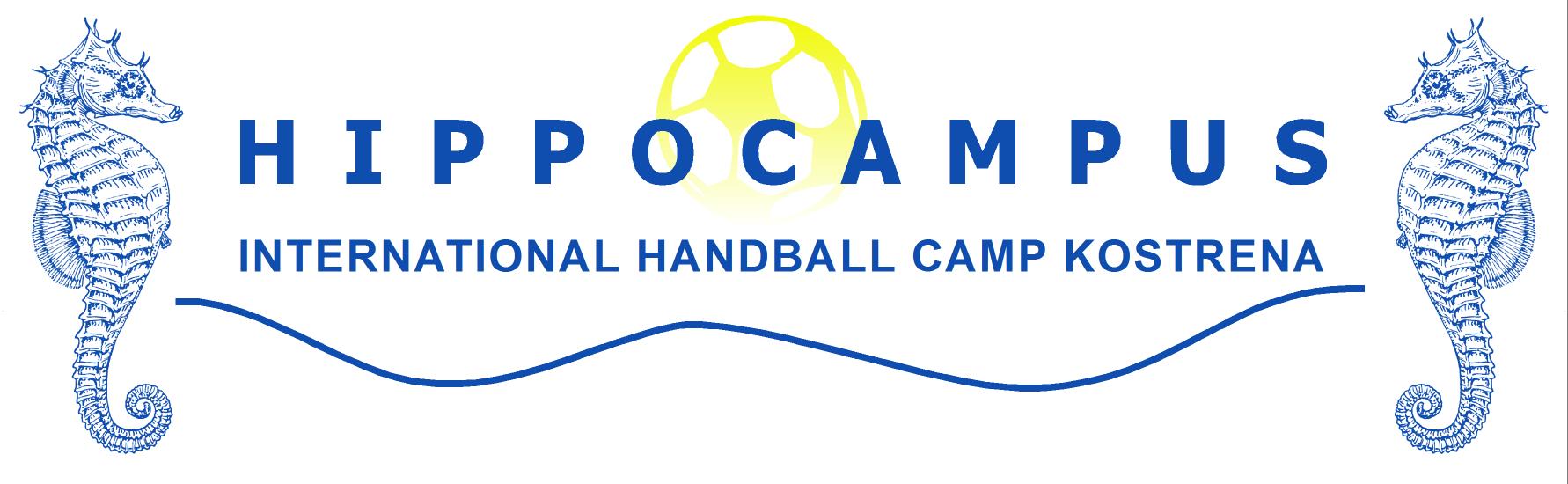 02.07.2018. – 07.07.2018.PRIJAVNICA ZA FIZIČKU OSOBUIme i prezime: ______________________________________________________________Dan, mjesec i godina rođenja: _________________________________________________OIB: _____________________________________________________________________Adresa: ___________________________________________________________________Broj mobitela: ______________________________________________________________E-mail: ___________________________________________________________________Broj zdravstvenog osiguranja: _________________________________________________Veličina majice (zaokružiti): 		S		M		L		XL Plivač		       	    NeplivačZdravstveni status (alergije, bolesti): ____________________________________________Ime i prezime roditelja: _______________________________________________________Broj mobitela roditelja: _______________________________________________________Ime kluba: _________________________________________________________________ Želim smještaj i sudjelovanje u kampu (220,00 EUR)Želim samo sudjelovanje u kampu (bez smještaja) (120,00 EUR)Uplatu je potrebno izvršiti do 01.07.2018. godine na IBAN Rukometnog kluba Kvarner Kostrena: HR6523400091110136317 (PBZ) prema srednjem tečaju HNB-a na dan uplate. U pozivu na broj navesti OIB sudionika. Kotizaciju u iznosu od 100,00 EUR bespovratno plaća svaki sudionik kampa. 																													______________________________								         Potpis roditeljaIspunjenu i potpisanu prijavnicu poslati na e-mail: kamp.hippocampus@gmail.com.